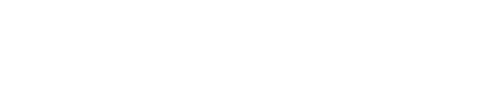 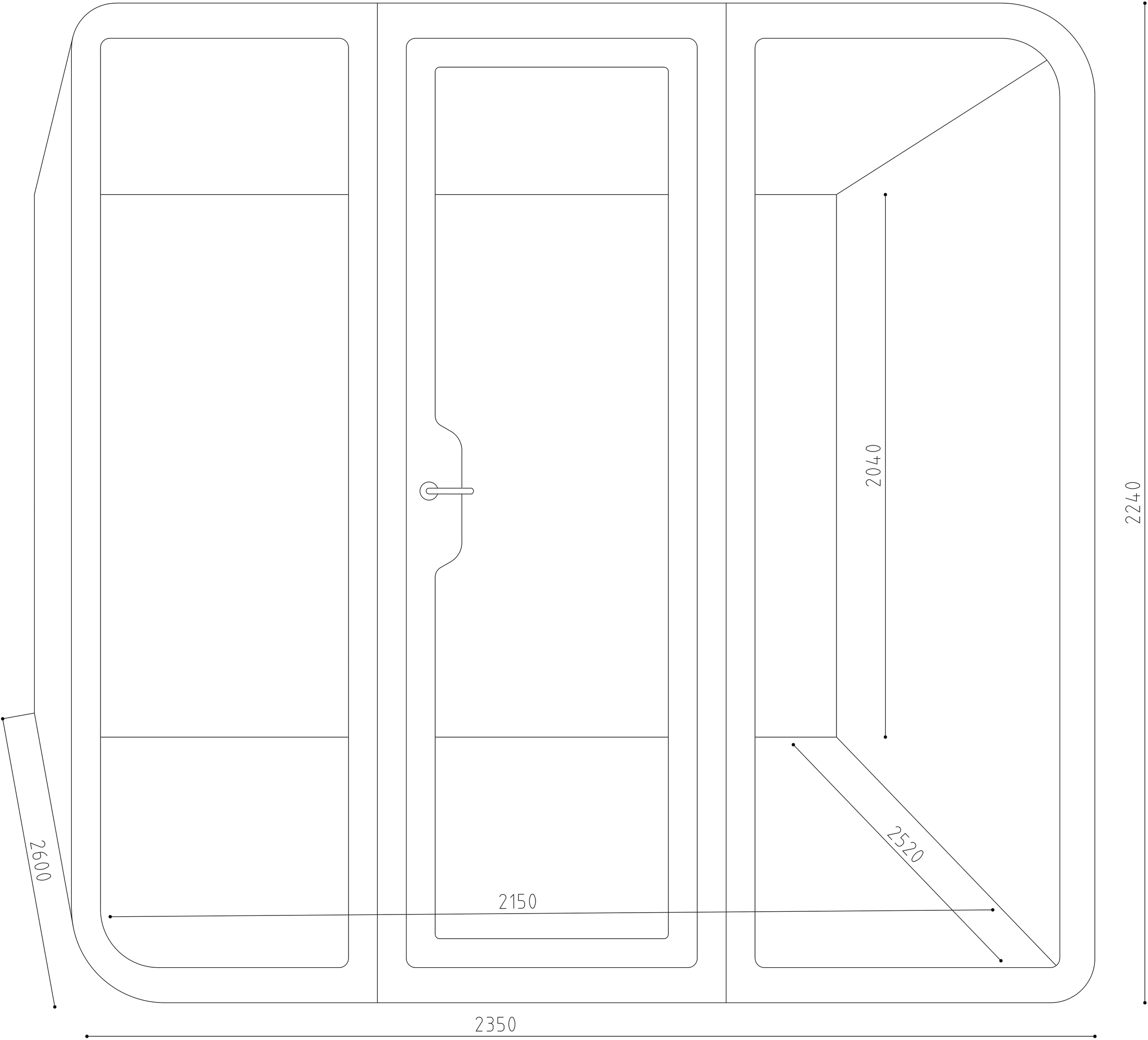 Moodular QuattroОфисная капсула для 4-6Капсула Moodular™ Quattro — это лучшее решение для небольших команд, которые хотят продуктивно брейнстормить и работать вместе.Quattro может быть полноценным изолированным офисом, подходить для деловых встреч, выполнять любые функции в зависимости от расстановки подобранной мебели и оборудования.Цена: по запросу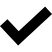 ГабаритыОсобенностиОпции252 x 215 x 204 см | внутри260 x 235 x 224 см | снаружи 1250кг — весГибридная вентиляция Датчик присутствияСветовой диммер – цена по запросу Сенсорное затемнение стекла, одна секция – цена по запросуГлухая стенка вместо стекла, одна секция – цена по запросуМебель и оборудование на заказБессрочная гарантия Регулярное ТО и апгрейды Мощная шумоизоляция 50Дб Абсолютная кастомизация Световой диммерМоментальная подзарядкаУмная электроника Гибридная вентиляция Сенсорное затемнение Любой цвет внутри и снаружи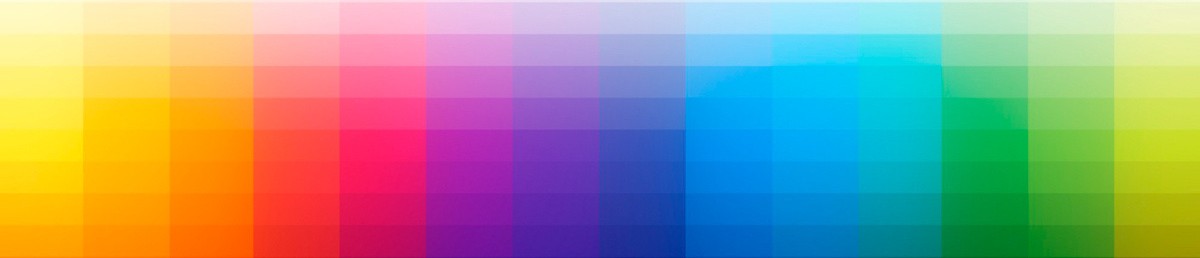 Комплектация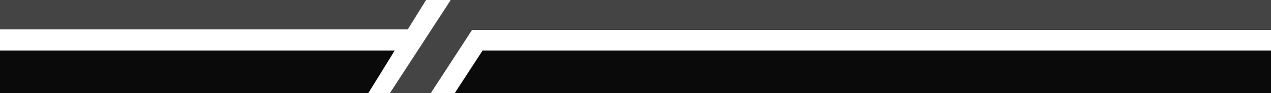 Смарт-панель: USBx2, RJ45x2, 220Vx2    Moodular™ Quattro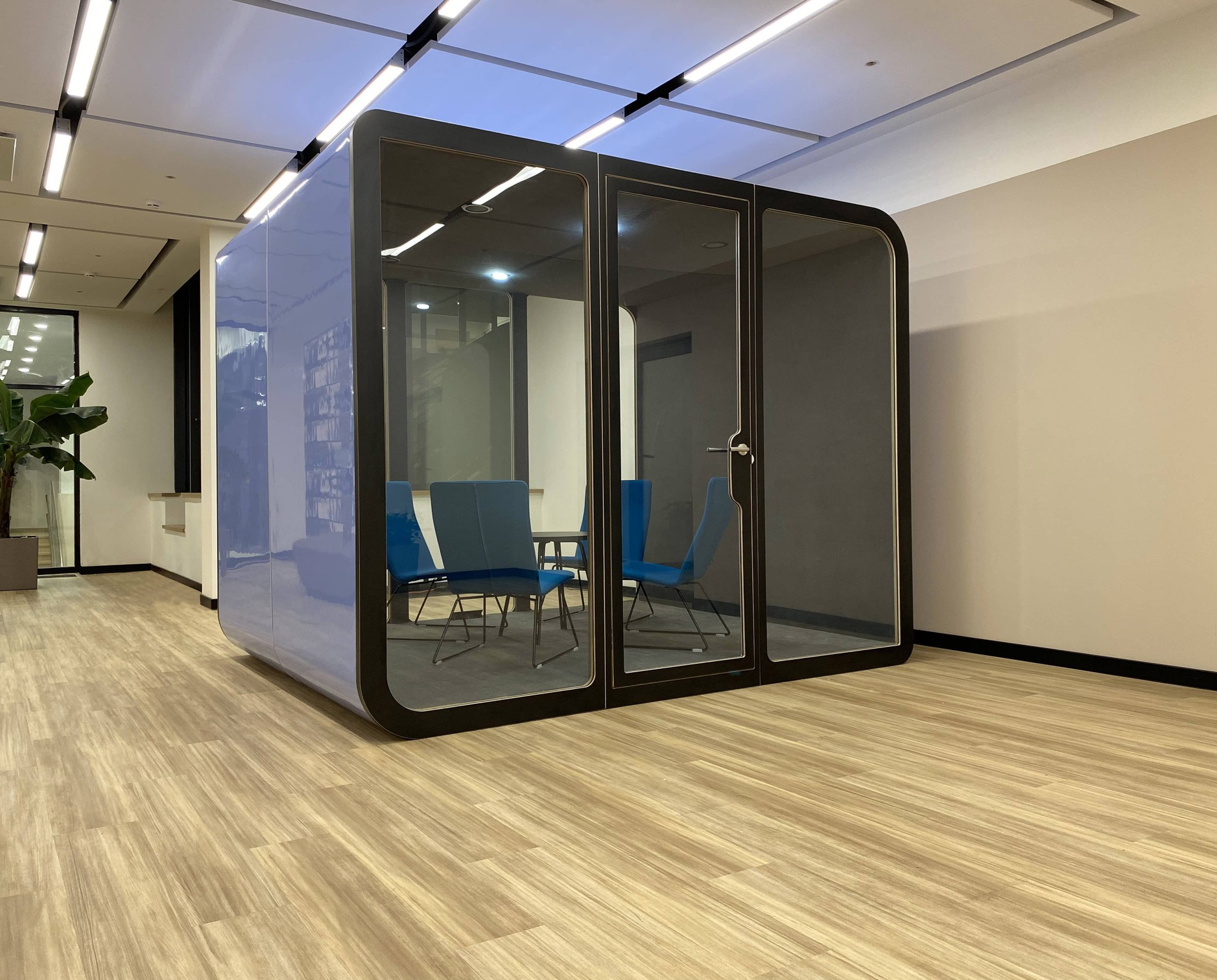 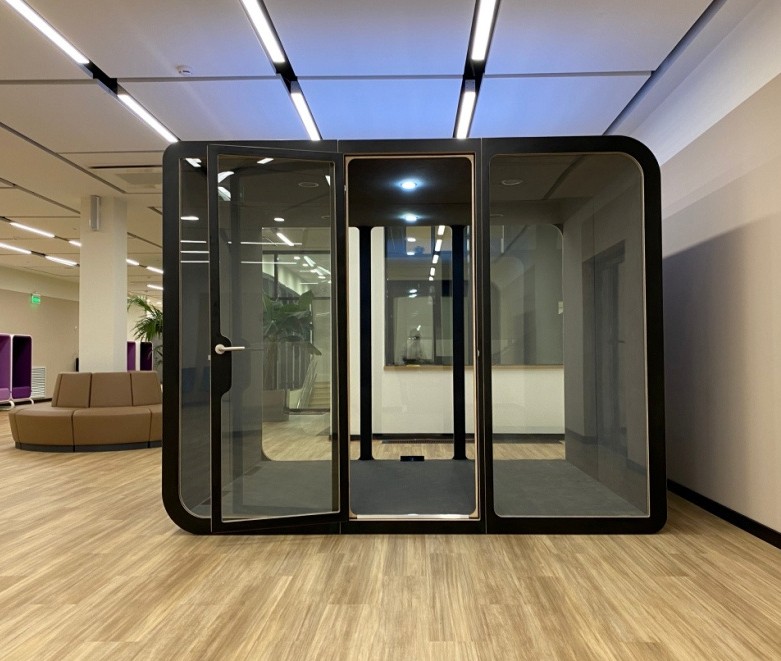 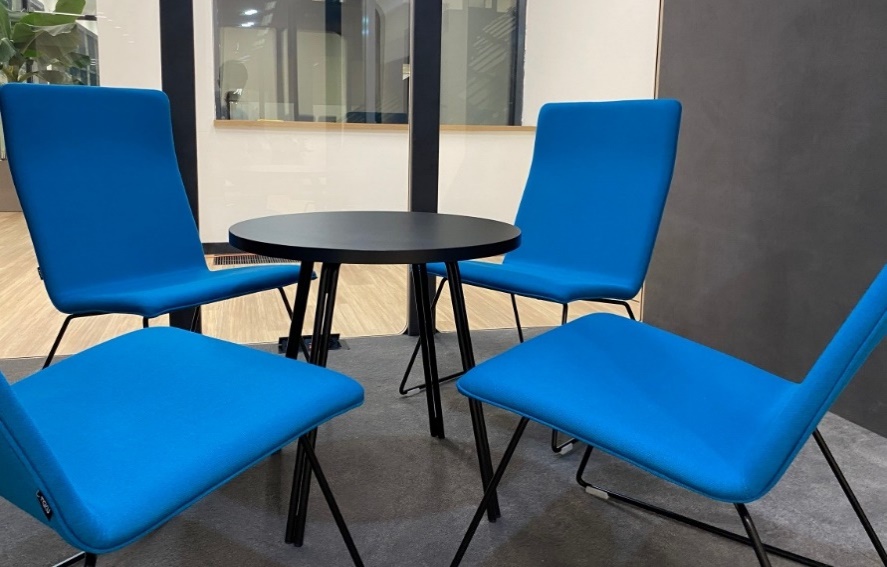 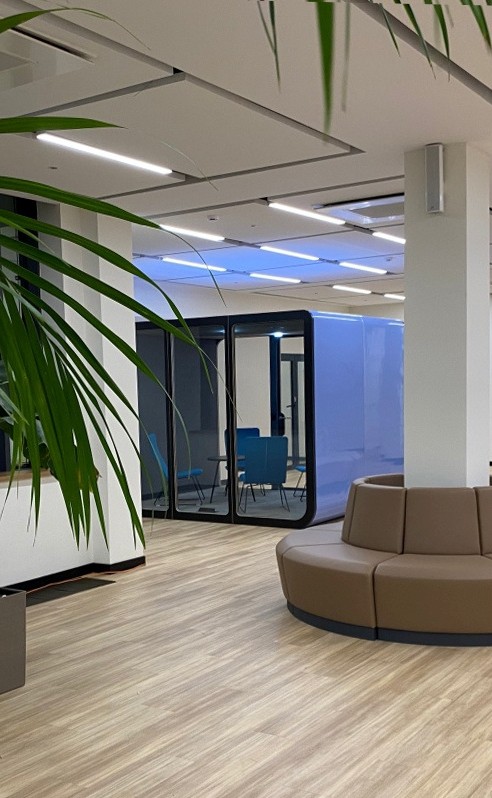 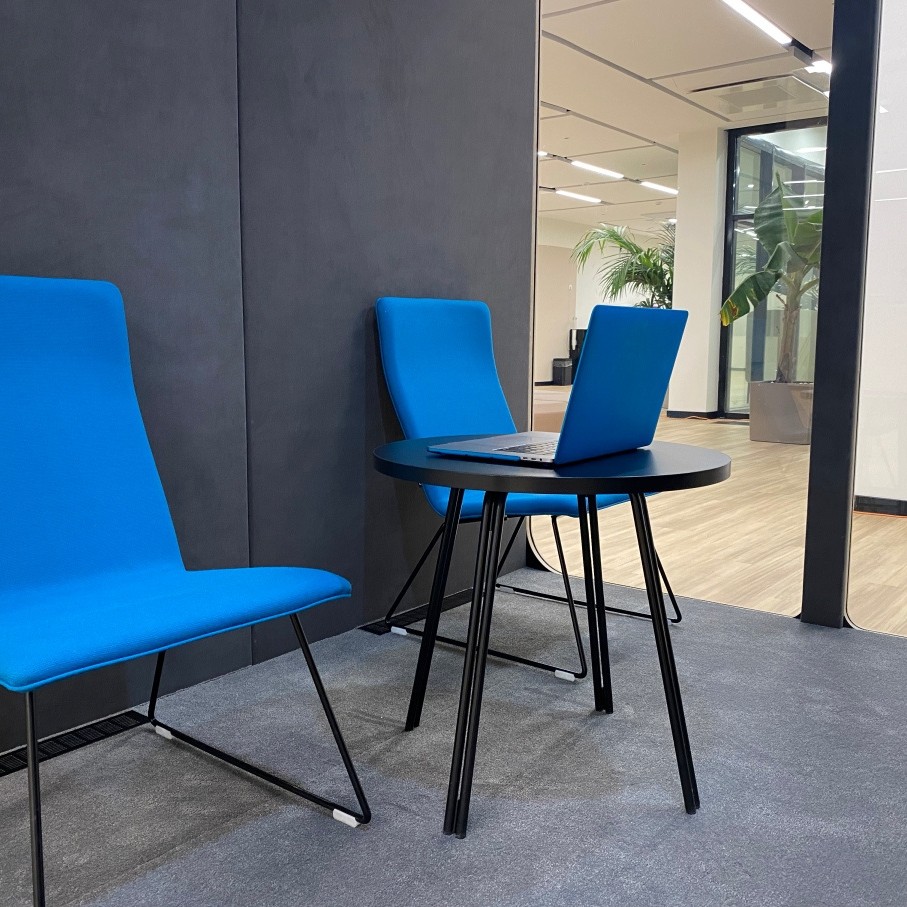 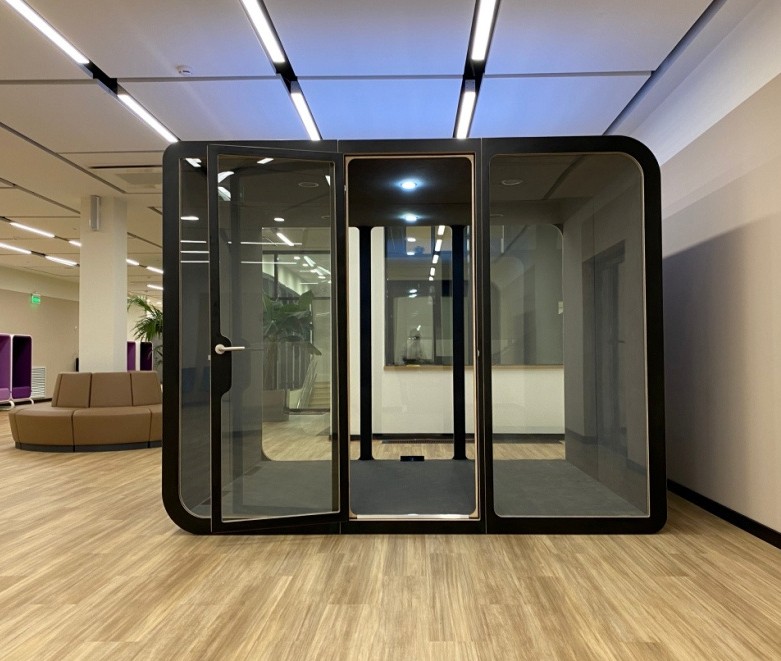 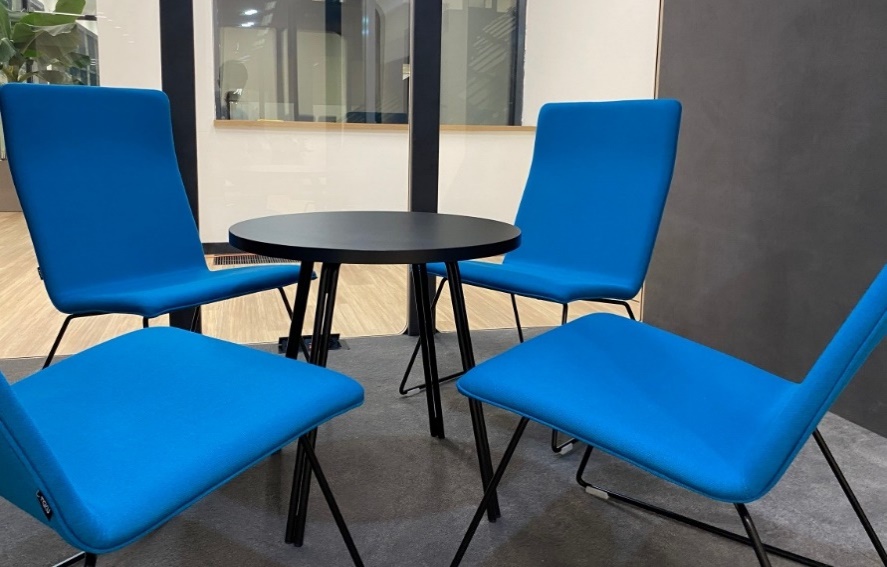 